Сценарий праздника во второй младшей группе «Мамочка любимая  моя»Составители: Важенина Ольга Александровна, Ковалева Ольга АлексеевнаООО: Познание.	Интеграция областей: Музыка, Здоровье, Коммуникация, Чтение художественной литературы.Цель: формирование  у детей семейных ценностейЗадачи:- воспитывать у детей любовь и уважение к матери, привязанности к своей семье, детскому саду;- развивать позитивное отношение родителей к детскому саду, активизировать родительское участие в жизни детского сада;Предварительная работа:- разучивание с детьми литературного и музыкального репертуара;- изготовление с детьми подарков;- подготовка конкурсов, атрибутов, музыки.- украшение игровой комнаты воздушными шарами.Оборудование:магнитофон, столы и стулья для участников конкурса; тарелки, фасоль, макаронные изделия  для конкурса «Золушка»,  шарфы для конкурса «Найди ребенка по ладошке»; детские поделки, грамоты и благодарственные письма для родителей.Ход праздничного развлечения.Под музыку (из мультфильма «Мама для мамонтенка»)  входят дети и встают полукругом.Ведущая 1: Дорогие наши мамы! Мы рады, что вы, несмотря на бесконечные дела и заботы, пришли сегодня к нам. Ведь сегодня мы отмечаем замечательный прекрасный праздник «День Матери». Сегодня  мы приветствуем вас и хотим порадовать своими выступлениями. Ведущая 2: Мама – это значит нежность,Это ласка, доброта,Мама - это безмятежность,Это радость, красота!Мама – это на ночь сказка,Это утренний рассвет,Мама - в трудный час подсказка,Это мудрость и совет,Мама – это зелень лета,Это снег, осенний лист.Мама – это лучик света,Мама – это значит жизнь!Ребенок: Слушай нашу песенкуМамочка любимая.Будь всегда здоровая,Будь всегда счастливая.Дети исполняют песню «Очень я мамочку люблю»Текст песни:Милая мамочка, праздник у тебя,Самая хорошая, мамочка моя.Припев: Очень я, очень я, мамочку люблю.              В праздник ей песенку ласково спою.Улыбнулась весело, мамочка в ответСамая красивая – лучше в мире нет.Припев:Очень я, очень я, мамочку люблю.              В праздник ей песенку ласково спою.Ведущий 1: Сегодня день особенныйКак много в нем улыбок,Подарков и букетиков,И ласковых “спасибо”.Чей это день? Ответьте мне.Ну, догадайтесь сами,Осенний день в календареЧей он?Дети: КОНЕЧНО МАМИН!Ребенок:Вот какой нарядный Детский сад –Это мамин праздникУ ребят.Ребенок: Мы для мамыПесню запоем,Мы для мамыПляску заведем.Танец -  игра «Мы красиво идем»Ведущий 1: От чистого сердца с большим уваженьемСегодня примите от нас поздравленья.Мы рады поздравить и Вам пожелатьВсе также трудиться, все также дерзать.Не стареть душой и внешнеБыть цветущей, как и прежде.Огонек души хранить, жить, по-прежнему, любить.Быть красивой, как всегда, вам на долгие года.Ребенок: Мама, так тебя люблюЧто не знаю прямо!Я большому кораблюДам названье «МАМА»Дети исполняют песню «Ах, какая мама»Текст  песни:Маму утром разбужуЗдравствуя мамочка, скажу.Ах, какая мама –Загляденье прямо.Очень я тебя люблю,Ненаглядную мою.Ах, какая мама –Загляденье прямо.Ты со мною вместе спой,Ведь сегодня праздник твой.Ах, какая мама –Загляденье прямо.Ребенок: Яблочко румяноеЕсть один не стану я,Половинку яблочкаДам любимой мамочке.Ведущая 2: Сегодня мы предлагаем нашим мамам вместе с вашими детьми поучаствовать в конкурсах и повеселиться. Вы готовы? Тогда начнем. Первый наш конкурс называется "Золушка".- Я думаю, все очень хорошо знакомы с этой сказкой. Так вот в начале сказки злая мачеха задала много работы бедной золушке, что бы та смогла поехать с ней и ее дочерями на бал. Вот и нашим участницам, вместе со своими детьми, предстоит побывать в роли золушки и отделить горох от макаронных изделий. 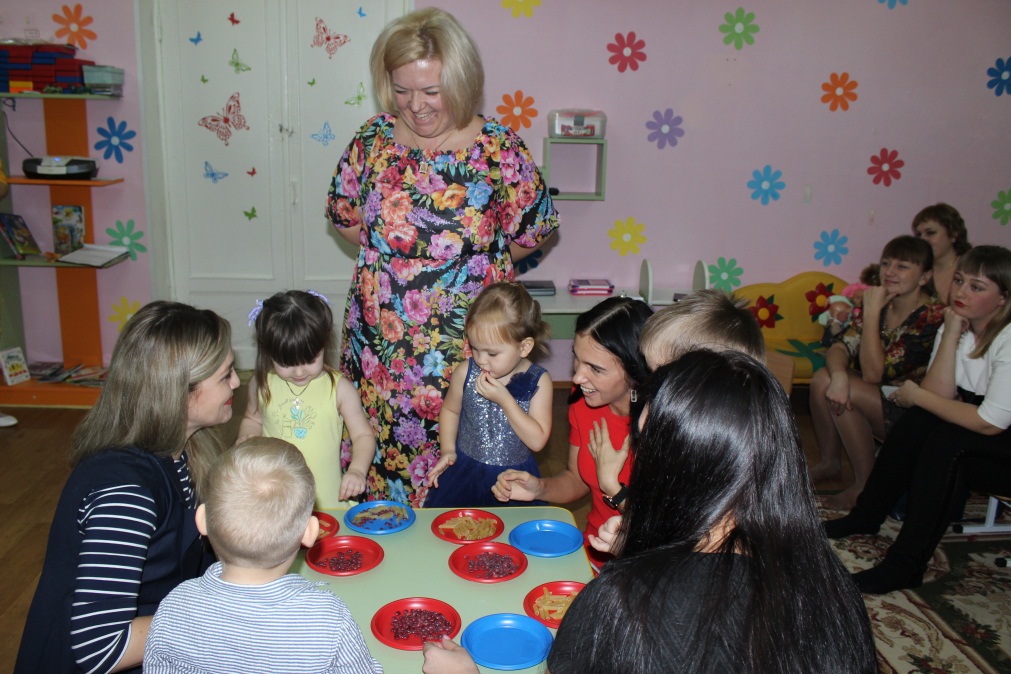 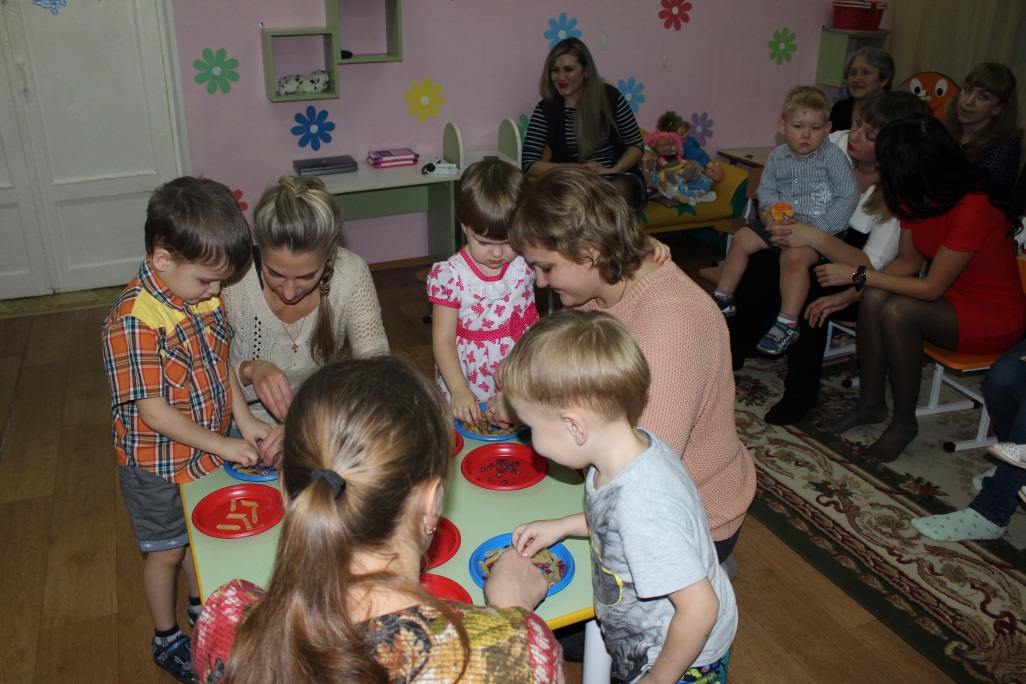 Ведущая 1: Дорогие наши мамы мы всегда гордимся вамиУмными, спокойными, будем вам достойнымиПусть звенят повсюду песниПро любимых наших мамМы за все, за все родныеГоворим: «Спасибо вам». Следующий конкурс «Найди ребенка по ладошке». Мамочкам завяжем глаза, и они должны по ладошке найти своего ребенка, только, ребята, не подсказывайте! По сигналу мамы начинают выполнять задание.Ведущая 1: Все мамочки нашли своих любимых деток, а иначе и быть не могло!Ведущая 2: Все, наверное, устали, надо немного отдохнуть. А теперь я приглашаю всех вместе потанцевать, ведь не только же трудиться, мамам надо отдыхать. Дети танцуют вместе с родителями.(Танец-игра «По дорожке с мамой»)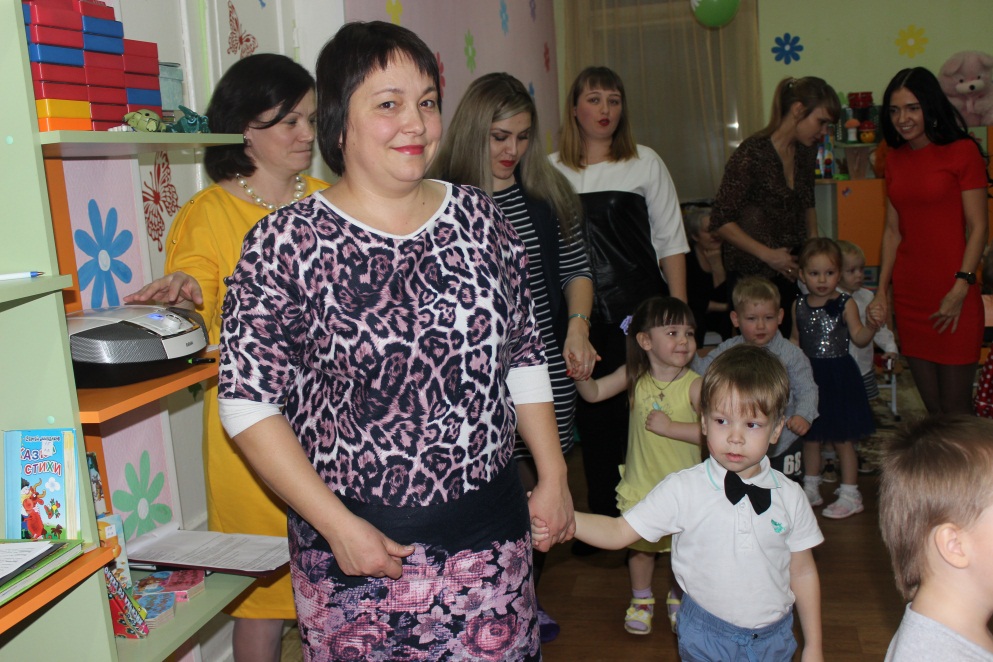 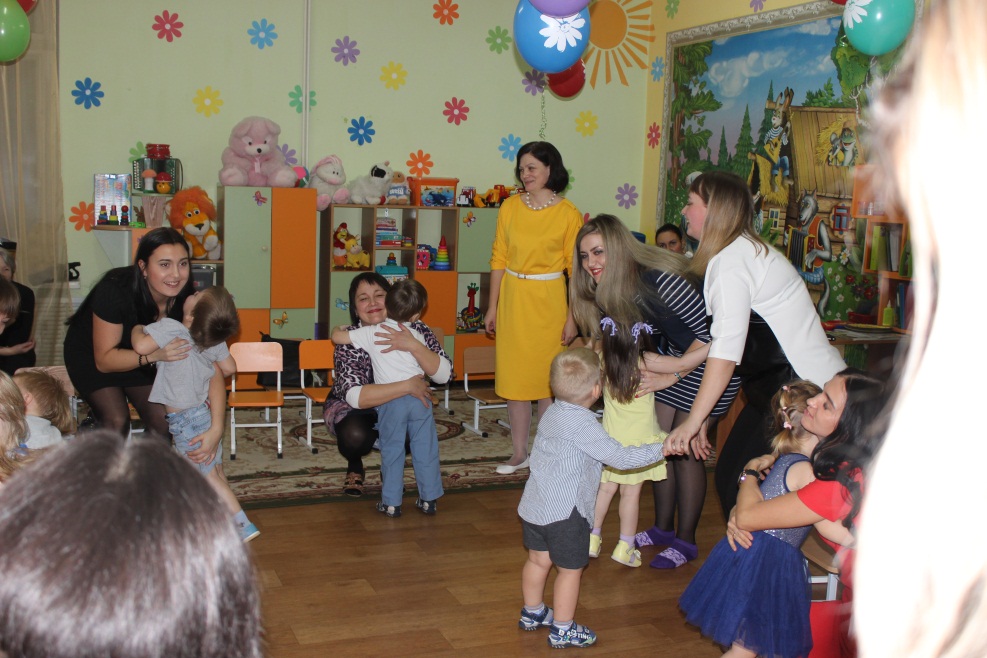 Ведущая 1: Мы поздравляем милых дам,Прекрасных женщин всей планетыИ пусть все люди дарят вамБлагоуханные букеты.Ребенок:  Из цветной бумагиВырежу кусочек.Из него я сделаюМаленький цветочек.Ребенок: Мамочке подарокПриготовлю я,Самая красиваяМама у меня!Ведущая: Наш праздник подошел к концу, мы благодарим Вас за веселое настроение и доставленное удовольствие. Нам было очень приятно видеть добрые и счастливые лица. А теперь ребята подарят своим любимым мамам подарки, которые они сделали своими руками (дети вручают подарки своиммамам).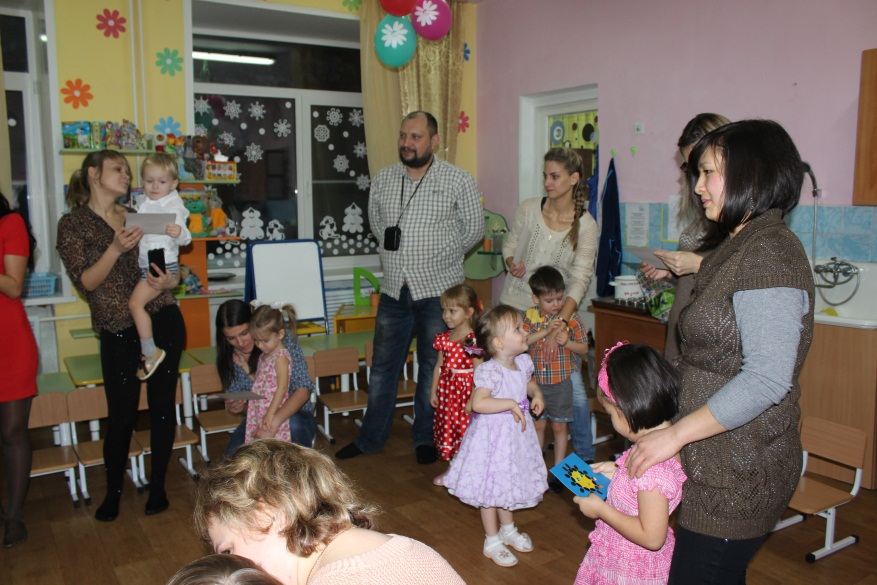  Ведущая: И конечно же хочется наградить всех мам почетными грамотами за участие в конкурсах (вручение грамот)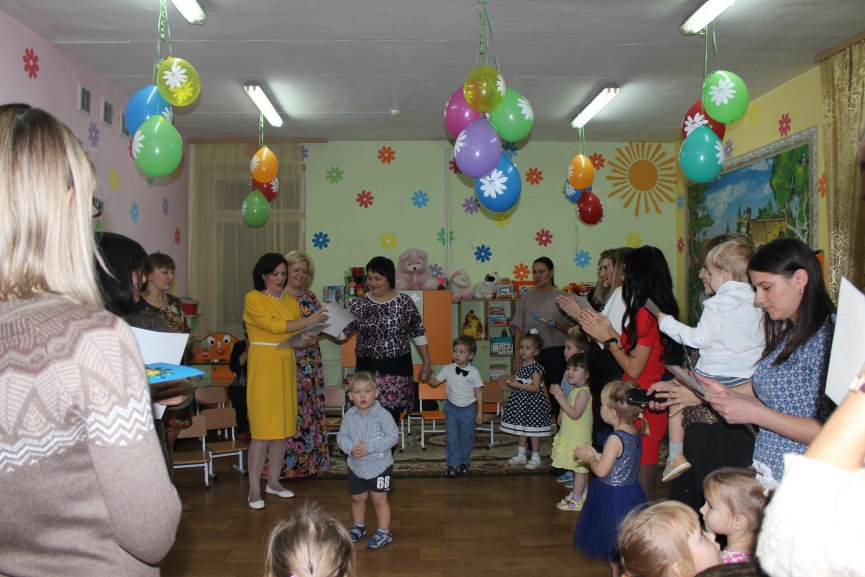 Ведущая: Мы приглашаем всех на праздничное чаепитие с дегустацией «самых вкусных блюд», которые приготовила мамы для своих деток.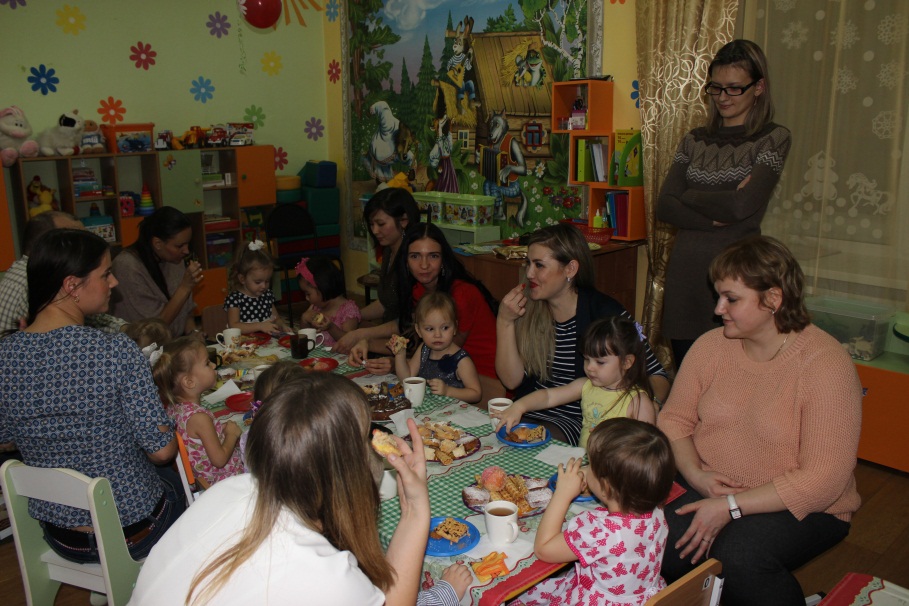 Во время чаепития вручаются  благодарственные письма мамам, принявшим участие в конкурсе «Самая сладкая мама»